             Карар	                                                                                        решение  О внесении изменений  в решение «О бюджете сельского поселения Новозирганский сельсовет муниципального района Хайбуллинский район Республики Башкортостан на 2017 год и на плановый период  2018 и 2019 годов» от  21 декабря  2016 года № № Р-15/57Учитывая потребность сельского поселения  в  проведении отдельных расходов, на основании  статьи 42 Положения о бюджетном процессе в администрации сельского поселения Новозирганский сельсовет муниципального района Хайбуллинский район Республики Башкортостан  Совет р е ш и л:Внести изменения в утверждённый бюджет сельского поселения Новозирганский сельсовет  муниципального района Хайбуллинский район Республики Башкортостан на 2017 год и плановый период 2018 и 2019 г.  согласно приложениям № 5,7 к настоящему решению.Администрации сельского поселения Новозирганский сельсовет муниципального района Хайбуллинский район Республики Башкортостан внести изменения в нормативные акты по муниципальным программам:-«Развитие и поддержка коммунального хозяйства сельском поселения Новозирганский сельсовет муниципального района Хайбуллинский район Республики Башкортостан»-«Благоустройство  территории сельского поселения Новозирганский сельсовет муниципального района Хайбуллинский район Республики Башкортостан»Контроль за исполнением настоящего решения возложить на постоянную комиссию Совета по бюджету, налогам и вопросам собственности. Глава сельского поселения Новозирганский сельсовет                                                                          Х.М.Шарипов с.Новый Зирган20 декабря 2017 г№ Р-7/76 Приложение к решению Совета сельского поселенияНовозирганский сельсовет муниципального районаХайбуллинский район Республики Башкортостан№ Р-7/76 от  20 декабря  2017 гРаспределение бюджетных ассигнований сельского поселения Новозирганский сельсовет муниципального района Хайбуллинский район Республики Башкортостан на 2017 год по разделам, подразделам , целевым статьям (муниципальным программам и непрограммным направлениям деятельности) группам видов расходов классификации расходов бюджетовПояснительная записка к проекту решения Совета сельского поселения Новозирганский  сельсовет муниципального района Хайбуллинский район «О внесении изменений в бюджет СП Новозирганский сельсовет  муниципального района Хайбуллинский район на 2017 год».        В данном проекте решения учтено увеличение  бюджета по расходам на общую сумму 52000 рублей  данная сумма будет направлена:- на оплату услуг потребления электроэнергии0503\791\30\0\01\06050\244\223.6\ФЗ.131.03.109\\15010\\013-111210–10000,00 руб.- на оплату увеличения стоимости материальных запасов (доски обрезные)0503\791\30\0\04\06050\244\340.3\ФЗ.131.03.109\\15010\\013-111210–42000,00 руб.Башкортостан Республикаһының Хәйбулла районы муниципаль районының Яңы Ергән ауыл советыауыл биләмәһе хакимиәтеЗ.Бәрәкәтов урамы, 48/2, Яңы Ергән ауылы, 453808,Тел./факс (34758) 2-96-85e-mail: zirgansovet@mail.ruОКПО 00978711, ОГРН 1020202039560,ОКОГУ-32200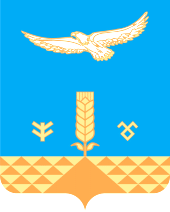 Администрация сельского поселения Новозирганский сельсоветмуниципального районаХайбуллинский районРеспублики Башкортостан       ул.З.Баракатова, 48/2,с. Новый Зирган, 453808, , Тел./факс (34758) 2-96-85e-mail: zirgansovet@mail.ruОКТМО-80655432,ИНН/КПП,0248000454/024801001НаименованиеРзПрЦельГр ВРСуммаКОММУНАЛЬНОЕ ХОЗЯЙСТВО0502-50,39485Развитие и поддержка коммунального хозяйства сельском поселения  Новозирганский сельсовет муниципального района Хайбуллинский район Республики Башкортостан05023000000000-50,39485Мероприятия в области коммунального хозяйства05023000003560-50,39485Закупка товаров, работ и услуг для государственных нужд Республики Башкортостан05023000003560200-50,39485БЛАГОУСТРОЙСТВО050352,0Муниципальная программа "Благоустройство территории сельского поселения Новозирганский сельсовет муниципального района Хайбуллинский район Республики Башкортостан"0503300000000052,0Мероприятия по обеспечению уличного освещения0503300010605052,0Закупка товаров, работ и услуг для государственных нужд Республики Башкортостан0503300010605020010,0Прочие мероприятия по благоустройству поселений0503300040605042,0Закупка товаров, работ и услуг для государственных нужд Республики Башкортостан0503300040605020042,0НаименованиеВедРзПрЦельГр ВРСуммаКОММУНАЛЬНОЕ ХОЗЯЙСТВО0502-50,39485Развитие и поддержка коммунального хозяйства сельском поселения  Новозирганский сельсовет муниципального района Хайбуллинский район Республики Башкортостан79105023000000000-50,39485Мероприятия в области коммунального хозяйства79105023000003560-50,39485Закупка товаров, работ и услуг для государственных нужд Республики Башкортостан79105023000003560200-50,39485БЛАГОУСТРОЙСТВО791050352,0Муниципальная программа "Благоустройство территории сельского поселения Новозирганский сельсовет муниципального района Хайбуллинский район Республики Башкортостан"7910503300000000052,0Мероприятия по обеспечению уличного освещения7910503300010605052,0Закупка товаров, работ и услуг для государственных нужд Республики Башкортостан7910503300010605020010,0Прочие мероприятия по благоустройству поселений7910503300040605042,0Закупка товаров, работ и услуг для государственных нужд Республики Башкортостан7910503300040605020042,0